XXVIII Sportowy Turniej         Miast i Gmin 2022 odbywającego się w całej Polsce w dniach 13.09.2022 do 19.09.2022r. Tegoroczne hasło STM i G 2022 : „Sport dla wszystkich – zdrowie dla każdego”.Klasy I-III:Korespondencyjne Zawody Lekkoatletyczne.Boisko pełne ruchu – gry i zabawy ruchowe.Klasy IV-VIII:Korespondencyjne Zawody Lekkoatletyczne.Korespondencyjny Turniej Darta.Boisko pełne ruchu – bijemy rekordy sportowe.Aktywny weekend – wirtualnie zdobywamy szczyt góry Łopień.Test COOPERA dla dzieci od 13 roku życia i dorosłych.Zawody strzeleckie na otwartej strzelnicy LOK Limanowa.Otwarty trening tenisa stołowego.Regulaminy :1. Korespondencyjne Zawody Lekkoatletyczne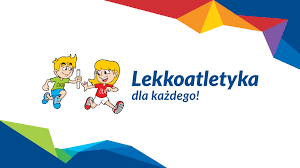 dla klas I – VIIIKażda szkoła przeprowadza opisane poniżej konkurencje w swoich szkołach / dostosowane do warunków danej szkoły/.Wyniki wraz z imionami osób startujących oraz z nazwą szkoły należy wpisać do przygotowanego formularza w Excelu i przesłać na adres : bjanczy@sptymbark.edu.plKonkurencja biegowa – punktacja MTSF
Bieg na dystansie 40 lub 50 metrów.
Wykonanie: na komendę "na miejsca" uczeń ustawia się przed linią startu w pozycji wykrocznej, na sygnał gwizdkiem wybiega, starając się pokonać dystans w jak najkrótszym czasie.

Punktacja za czas mierzony z dokładnością do 0,1 s.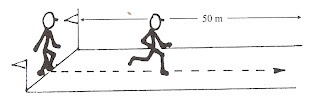 Konkurencja skoczna  - punktacja z MTSFSkok w dal z miejsca  dla klas I-VIII lub z rozbiegu techniką naturalną dla klas IV- VI ze strefy, VII – VIII z deski

Wykonanie: badany staje w małym rozkroku z ustawionymi równolegle stopami przed wyznaczoną linią - lekkie pochylenie tułowia, ugięcie nóg z równoczesnym zamachem ramion dołem w tył - wymach ramion w przód - energiczne odbicie obunóż od podłoża i skok jak najdalej.

Ocena: z trzech skoków mierzonych do najbliższego śladu pozostawionego przez piętę ustala się najdłuższy (w cm).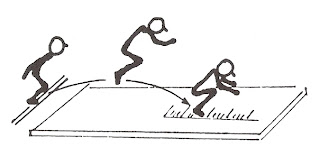 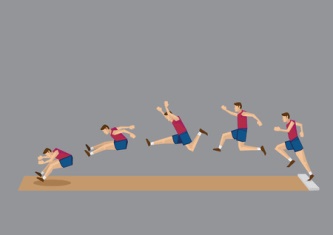 Konkurencja rzutna – punktacja z zawodów lekkoatletycznych .Rzut piłeczką palantową z miejsca albo z rozbiegu.2.Korespondencyjny Turniej Darta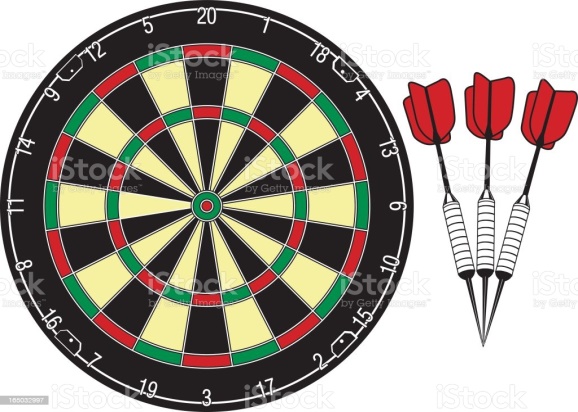 dla klas VI-VIIIKażda szkoła otrzymała tarcze elektroniczne do Darta.Do turnieju należy zgodnie z przepisami znajdującymi się w instrukcji  :Ustawić tarczę tj. ;- wysokość od środka tarczy do podłogi 173 cm,- odległość od przodu tarczy do linii rzutu 237 cm.2. Wybrać opcję G 01 odliczanie w górę.3. Ustawić górną granicę wartości gry myślę, że 500 pkt. wystarczy 4. Gracz rzuca trzema lotkami dwie tury ( sześć rzutów , wyniki z dwóch tur są automatycznie punktowane).5. Wyniki należy zapisać i przesłać na adres: bjanczy@sptymbark.edu.pl trzech najlepszych graczy w kategorii dziewcząt i w kategorii chłopców w poszczególnych kategoriach wiekowych :I kategoria rocznik - 2010 ,II kategoria rocznik – 2009 ,III kategoria rocznik – 2008.W przypadku takiej samej ilości punktów należy zrobić dogrywkę.3.Boisko pełne ruchu: klasy I-III dowolne gry i zabawy ruchowe klasy I-III.W sprawozdaniu należy podać datę oraz ilość uczestników. 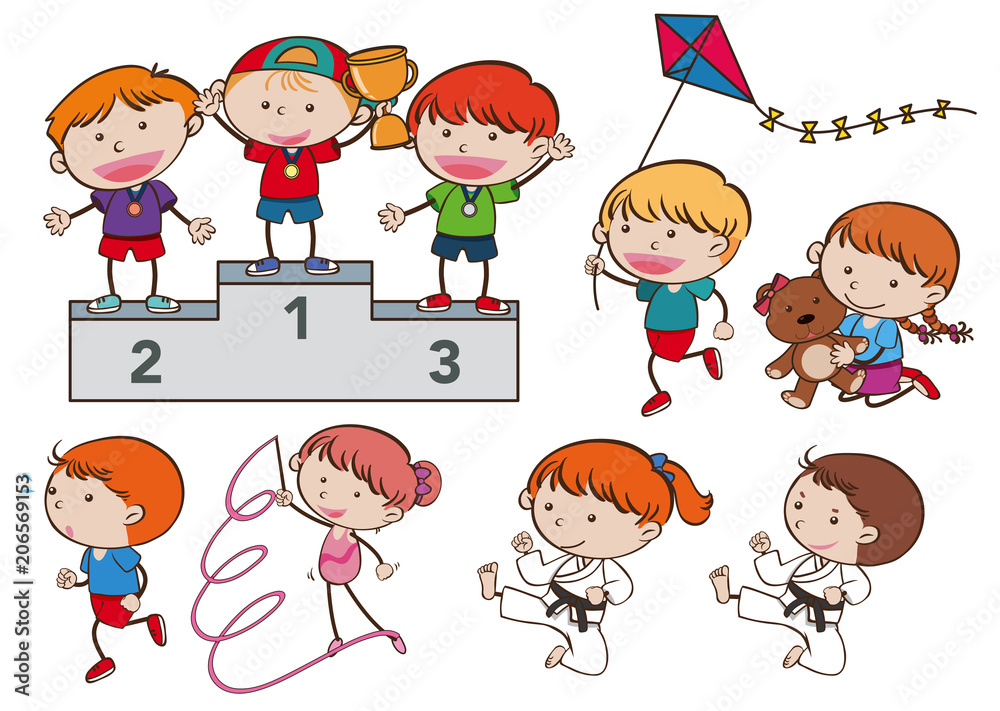 klasy IV- VIII – bijemy rekordy sportowe w :żonglowaniu piłki nogami – w konkursie do pierwszego skucia  / wcześniej próbna żonglerka dla wszystkich /,rzuty do kosza na wysokości 3,05m / do skucia /:klasy IV-V piłki nr 5 odległość od kosza 3m,klasy VI – VIII  piłki nr 6 odległość przepisowa - dalsza krawędź linii rzutów wolnych  oddalona o 5,80 m od wewnętrznej krawędzi końcowej linii.Rzucie piłka lekarską w tył :Klasy IV – V 1 kgKlasy V-VI    2 kgKlasy VII – VIII 3 kgDwie próby.Aktywny weekend – wirtualnie zdobywamy szczyt góry Łopień.„ZDOBYWAMY ŁOPIEŃ ”Rodzinne, wirtualne zdobycie Łopienia w ramach Sportowego Turnieju Miast i Gmin 2022 Termin realizacji : 16.09 – 18.09.2022I. ORGANIZATOR : Szkoła Podstawowa w TymbarkuWspółorganizatorzy: Urząd Gminy w Tymbarku, II. CEL IMPREZY Aktywny udział w Sportowym Turnieju Miast i Gmin 2022.Popularyzacja zdrowego i aktywnego stylu życia w myśl hasła : „Sport dla wszystkich – zdrowie dla każdego”.Aktywnie spędzamy czas z rodziną . III. UCZESTNICY :Dorosłe osoby/ pełnoletnie / .Dzieci tylko z  rodzicami lub jednym dorosłym członkiem  rodziny.III. TERMIN, MIEJSCEKażdy uczestnik zobowiązany jest do zdobycia Góry Łopień  spacerkiem, marszem, biegiem lub marszo-biegiem  w dowolnym terminie. Termin realizacji od 16.09.2022r. do 19.09.2022 r. Miejsce startu  i mety : podnóże Łopienia, dowolne miejsce.Każdy uczestnik lub grupa uczestników / rodzina/ musi udokumentować zdobycie góry Łopień poprzez przesłanie :- zdjęcia / fotografii/ ze szczytu zrobionego z charakterystycznym elementem na szczycie.- zdjęcia lub print screen z aplikacji lub zegarka (np. Adidas Runing), potwierdzającej         zdobycie szczytu z zaznaczeniem mety i startu.IV. WARUNKI UCZESTNICTWA ORAZ KLASYFIKACJA UCZESTNIKÓW :Potwierdzenie udziału  / zdjęcia oraz zrzuty z ekranu lub aplikacji / należy przesyłać na adres email : janczybaja@gmail.com do 20.09.2022 r.Ubezpieczenie we własnym zakresie.Pamiętamy o zasadach bezpieczeństwa i zasadach poruszania się w lesie.Każdy z uczestników / każda rodzina  otrzyma pamiątkowy dyplom.Uczniowie ze szkół za udział otrzymają pozytywną uwagę oraz ocenę celującą z w. fizycznego.V. POSTANOWIENIA KOŃCOWE1. Uczestnicy biorą w zdobyciu udział dobrowolnie.2. Biorąc udział uczestnicy, oświadczają że są świadomi zagrożeń, ryzyka i obciążeń   fizycznych jakie wiążą się z udziałem w zwiększonej  aktywności fizycznej i ponoszą z tego tytułu pełną i wyłączną odpowiedzialność oraz, że nie istnieją żadne przeciwwskazania medyczne do wzięcia udziału w takiej imprezie.2. Bieg lub inna forma ruchu powinna być wykonywana z zachowaniem zasad bezpieczeństwa- rozgrzewka.3. Za bezpieczeństwo w wydarzeniu sportowym uczestnika poniżej 18 roku odpowiada jego rodzic/ prawny opiekun.4. Udział w/w imprezie jest również wyrażeniem zgody na przetwarzanie danych osobowych, umieszczeniem zdjęć na stronie internetowej szkoły, Gminy Tymbark, Portalu Tymbark in. oraz strony organizatora akcji Sportowego Turnieju Miast i Gmin.5. Interpretacja regulaminu należy do organizatora.Zapraszam do wzięcia udziału w „ Wirtualnym Zdobyciu Łopienia ”				Koordynator STMiG 2022 B.Janczy5.Test COOPERA dla dzieci od 13 roku życia i dorosłych.Test Coopera (czyt. test kupera) – próba wytrzymałościowa opracowana przez amerykańskiego lekarza Kennetha H. Coopera na potrzeby armii USA w 1968 roku, polegająca na 12-minutowym nieprzerwanym biegu. Obecnie jest szeroko stosowany do badania sprawności fizycznej przede wszystkim sportowców. Kenneth Cooper opracował zestaw ćwiczeń obejmujących bieg, chód, pływanie i kolarstwo. Jednak to próba biegowa cieszy się największą popularnością. Polega on na przemierzeniu (w dowolny sposób: biegnąc, idąc o własnych siłach) jak największego dystansu w ciągu 12 minut. Kondycję fizyczną, w zależności od wieku i płci określa się na podstawie pokonanego dystansu. Próba biegowa 12-minutowa powinna odbywać się na miękkiej nawierzchni, najlepiej na tartanie na stadionie lekkoatletycznym. Odległości powinny być wyraźnie oznaczone minimum co 50 m (dla pełnej dokładności pomiaru czterech sędziów dystansowych na obwodzie bieżni lub co sto metrów na innej trasie). Test Coopera: tabela z wynikami. Normy biegowego testu Coopera dla mężczyznTest Coopera: tabela z wynikami. Normy biegowego testu Coopera dla kobietWarunki do przeprowadzenia testu aby test był miarodajny należy zadbać o kilka szczegółów: • Nawierzchnia, na której będziemy biegać powinna być równa i płaska. Najlepiej biegać po bieżni.• Pomiar odległości musi być precyzyjny z dokładnością do 50 m.                                                                                      • Nie powinno się biegać w grupach większych niż 20-30 osób.                                                                                           • Ważne jest odpowiednie obuwie i strój, który nie krępuje ruchów biegacza.                                                                   • Przed biegiem koniecznie należy przeprowadzić rozgrzewkę, przygotowującą mięśnie do wysiłku.” Otwarty Trening  Tenisa Stołowego „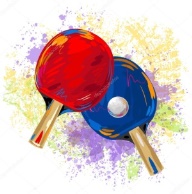 hala sportowa w Tymbarku 19.09.2022Organizator : 	Urząd Gminy Tymbark			Szkoła Podstawowa w Tymbarku Cel treningu : 	popularyzacja tenisa stołowego,			aktywne spędzenie wolnego czasu w ramach promocji hasła :„Sport dla wszystkich – zdrowie dla każdego”.Uczestnicy  :dzieci i młodzież niepełnoletnia tylko z rodzicami lub za ich pisemna zgodą,dorośli.Termin  : 19.09.2022 – poniedziałek od godz. 15.00 – 17.00 dla dzieci w ramach zajęć SKS					   od godz. 17.00 – 19.00 dla pozostałych		Warunki uczestnictwa :Wszyscy uczestnicy muszą posiadać odpowiedni strój sportowy oraz zmienne obuwie sportowe.Zawodnicy niepełnoletni muszą posiadać zgodę rodziców. Zachować należy spokój oraz porządek podczas treningu .Dziewczęta i kobiety wchodzą na teren hali sportowej od strony biblioteki kierując się do szatni, chłopcy i mężczyźni od strony przedszkola – szatnia na holu.Uczestnikom nie wolno przebywać na widowni /na trybunach/.Organizatorzy nie odpowiadają za rzeczy pozostawione w szatni oraz na holu.Postanowienia końcowe :Uczestnicy ubezpieczają się we własnym zakresie.Udział w/w treningu  jest również wyrażeniem zgody na przetwarzanie danych osobowych, umieszczeniem zdjęć na stronie internetowej szkoły, Gminy Tymbark, Portalu Tymbark in. oraz strony organizatora akcji Sportowego Turnieju Miast i Gmin.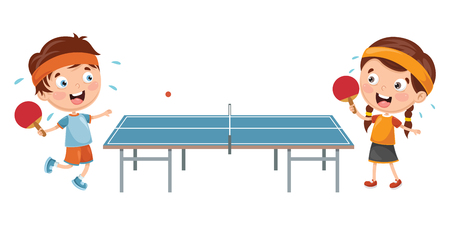 REGULAMIN TURNIEJU STRZELECKIEGO O PUCHAR  PREZESA LOK DLA DZIECI I MŁODZIEZY I OSÓB DOROSŁYCHz okazji 83 rocznicy agresji sowieckiej na Polskę17.09.2022 – sobota Strzelnica LOK – Sowliny ul. Kamienna Organizator:LOK LimanowaWspółorganizatorzy:Urząd Gminy w Tymbarku, Szkoła Podstawowa w TymbarkuCele:Pamięć o poległych żołnierzach i pomordowanej ludności cywilnej  w 83 rocznicę agresji sowieckiej na Polskę,Wychowanie patriotyczne młodego pokolenia,Integracja sportowa młodzieży i osób dorosłych.Popularyzacja sportów obronnych  w tym strzelectwa sportowego.Warunki uczestnictwa:Zawody odbędą się 17.09.2022 roku / sobota / na strzelnicy kulowej w Limanowej ul.  Kamienna Zgłoszenia można przesłać do dnia 15.09.2022r. r na adres email : janczybaja@gmail.com                 lub sms-em  tel. 600 91 94 96 .Będą przyjmowane zgłoszenia na miejscu.Osoby niepełnoletnie muszą posiadać pisemną zgodę rodziców.Rozpoczęcie zawodów dnia  17.09.2022 – sobota o godz. 10.00Broń i amunicję zabezpieczają organizatorzy.Ocena:Każdy zawodnik wykonuje  7 strzałów w tym 3 strzały próbne.Ocena strzałów indywidualna w poszczególnych kategoriach :Dziewczęta i chłopcy klasy IV – VIII szkoły podstawowej ,Dziewczęta i chłopcy szkoła średnia,OPEN Świadczenia organizatorów:Puchary, medale i dyplomy dla najlepszych zawodników w poszczególnych kategoriach                               / młodzież szkół podstawowych, średnich, osoby dorosłe /.Ciepły posiłek.Postanowienia końcowe:Ostateczna interpretacja regulaminu należy do organizatorów.Uczestnicy ubezpieczają się we własnym zakresie.Zgoda Wyrażam zgodę na udział mojego dziecka …………………………………………………………w zawodach strzeleckich, które odbędą się dnia 17.09.2022  na strzelnicy LOK Limanowa – Sowliny Oświadczam ,że moje dziecko nie ma żadnych przeciwwskazań zdrowotnych i będzie przestrzegało regulaminu strzelnicy.Biorę odpowiedzialność za przyjście na zawody i jego powrót dziecka do domu po zawodach.Miejscowość , data………………………………… Podpis rodzica/prawnego opiekuna :Bardzo prosimy o realizacjęspotkań z aktywnością fizyczną podczas  Europejskiego Tygodnia Sportu  #BeAktiveodbywającego się w dniach od 23.09.2022 do 30.09.202230.09.2022 to Europejski Dzień Sportu SzkolnegoW razie jakichkolwiek pytań i niejasności można kontaktować się z nauczycielem wychowania fizycznego p. Beatą Piętoń – tel. 662402611WiekBardzo dobrzeDobrzeŚrednioŹleBardzo źle13-142700+ m2400–2700 m2200–2399 m2100–2199 m2100- m15-162800+ m2500–2800 m2300–2499 m2200–2299 m2200- m17-203000+ m2700–3000 m2500–2699 m2300–2499 m2300- m20-292800+ m2400–2800 m2200–2399 m1600–2199 m1600- m30-392700+ m2300–2700 m1900–2299 m1500–1899 m1500- m40-492500+ m2100–2500 m1700–2099 m1400–1699 m1400- m50+2400+ m2000–2400 m1600–1999 m1300–1599 m1300- mWiekBardzo dobrzeDobrzeŚrednioŹleBardzo źle13-142000+ m1900–2000 m1600–1899 m1500–1599 m1500- m15-162100+ m2000–2100 m1700–1999 m1600–1699 m1600- m17-202300+ m2100–2300 m1800–2099 m1700–1799 m1700- m20-292700+ m2200–2700 m1800–2199 m1500–1799 m1500- m30-392500+ m2000–2500 m1700–1999 m1400–1699 m1400- m40-492300+ m1900–2300 m1500–1899 m1200–1499 m1200- m50+2200+ m1700–2200 m1400–1699 m1100–1399 m1100- m